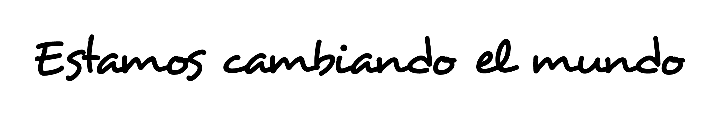 ACTA DE REUNIÓN  O COMITÉ No.ACTA DE REUNIÓN  O COMITÉ No.ACTA DE REUNIÓN  O COMITÉ No.ACTA DE REUNIÓN  O COMITÉ No.ACTA DE REUNIÓN  O COMITÉ No.ACTA DE REUNIÓN  O COMITÉ No.ACTA DE REUNIÓN  O COMITÉ No.ACTA DE REUNIÓN  O COMITÉ No.Hora: 2:30 p.m.Hora: 2:30 p.m.Hora: 2:30 p.m.Hora: 2:30 p.m.Fecha:  26 de Noviembre de 2015Fecha:  26 de Noviembre de 2015Fecha:  26 de Noviembre de 2015Fecha:  26 de Noviembre de 2015Lugar:Auditorio Ruth PatiñoAuditorio Ruth PatiñoAuditorio Ruth PatiñoAuditorio Ruth PatiñoAuditorio Ruth PatiñoAuditorio Ruth PatiñoAuditorio Ruth PatiñoDependencia que Convoca:Dirección RegionalDirección RegionalDirección RegionalDirección RegionalDirección RegionalDirección RegionalDirección RegionalProceso:Coordinación y Articulación del Sistema NacionalCoordinación y Articulación del Sistema NacionalCoordinación y Articulación del Sistema NacionalCoordinación y Articulación del Sistema NacionalCoordinación y Articulación del Sistema NacionalCoordinación y Articulación del Sistema NacionalCoordinación y Articulación del Sistema NacionalObjetivo:Rendir informe a la ciudadanía sobre la gestión realizadaRendir informe a la ciudadanía sobre la gestión realizadaRendir informe a la ciudadanía sobre la gestión realizadaRendir informe a la ciudadanía sobre la gestión realizadaRendir informe a la ciudadanía sobre la gestión realizadaRendir informe a la ciudadanía sobre la gestión realizadaRendir informe a la ciudadanía sobre la gestión realizadaAgenda: Apertura del Evento Himnos De Colombia y del  Quindío                                    Intervención Procuradora  de FamiliaIntervención Personero Municipal Armenia                               Intervención Directora  Regional Rendición de Cuentas ICBF  Testimonios: Carlina Estrada Valencia - técnico auxiliar de enfermería - Andres Fabian Garcés Mosquera - Fundeafro Quindío.Presentación Artística INFAC- Grupo De Danza Conversatorio ( Preguntas)Presentación Artística INFAC- Grupo de chirimía Feria de  operadores y cierreDesarrollo: La Moderadora de la Rendición Pública de Cuentas Maria Victoria Gutierrez,   agradece la asistencia socializando la metodología  y el orden del día que realizará durante la jornada, aclarando que las preguntas, sugerencias, e inquietudes se harán al final en un conversatorio  bien sea  de forma escrita o verbal según lo considere cada participante.Seguidamente la Procuradora de Familia  Luz Amparo Buenos Diaz, realiza  la apertura de la mesa, dando la bienvenida y explicando a los asistentes  la importancia de  la Ejecución transparente de los recursos y la importancia de dar a conocer a la ciudadanía la gestión realizada durante la  presente vigencia.  Seguidamente  hace Intervención del  Personero Municipal Armenia   quien invita a la  comunidad a participar  de estos espacios para conocer los programas del ICBF y la gestión realizada desde la regional Quindío.                           Posteriormente inicia Intervención la  Directora  Regional del ICBF doctora Liliana Ocampo Sepúlveda  con el desarrollo de  la  Rendición Pública de Cuentas de la vigencia 2015. Diapositivas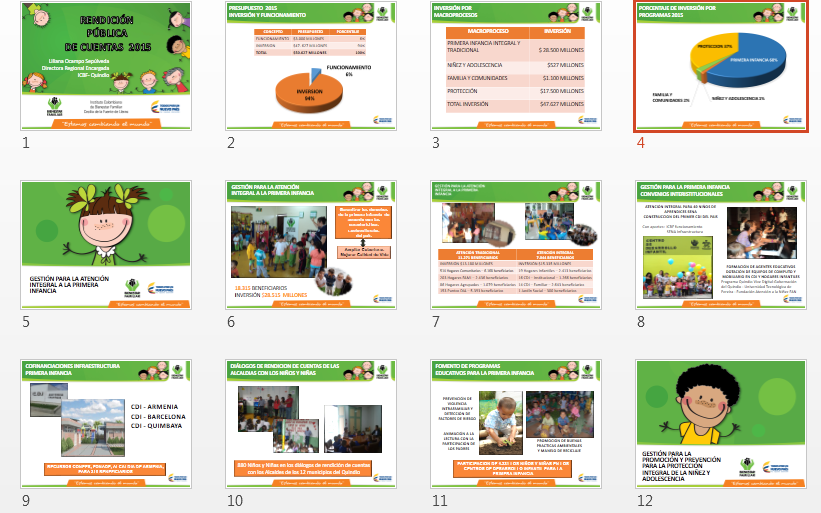 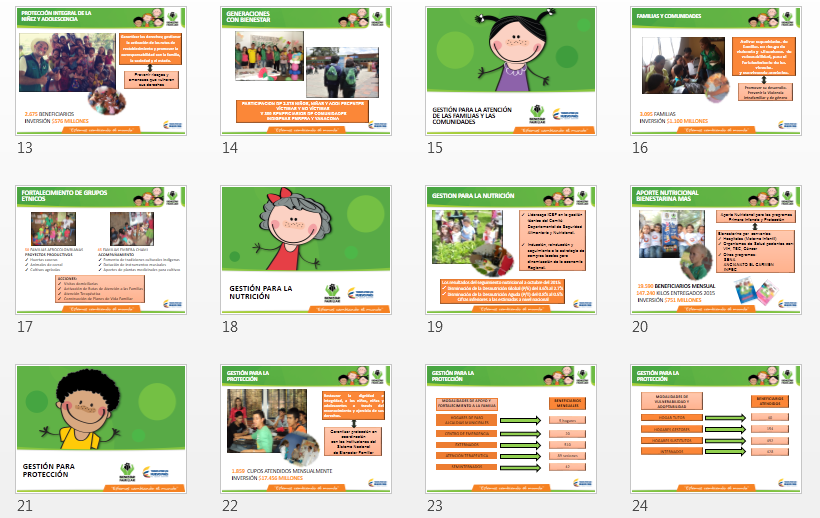 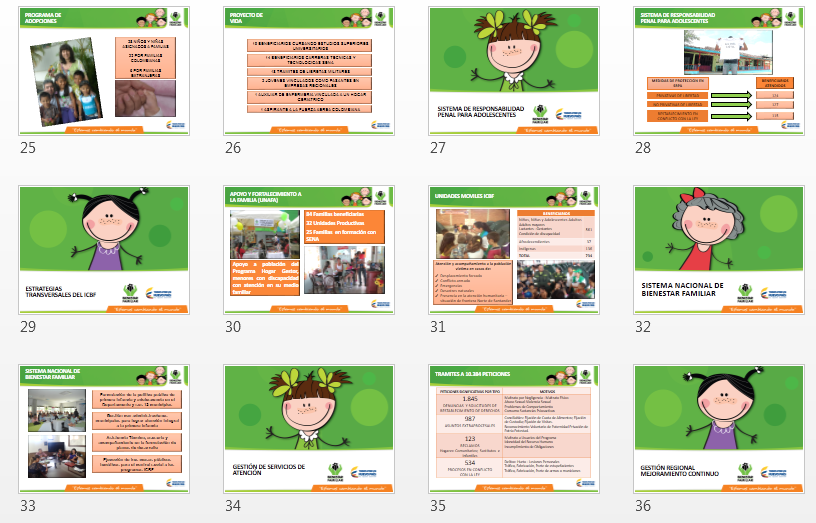 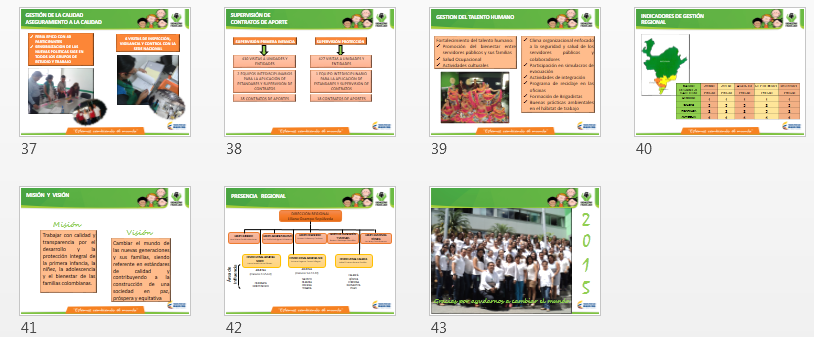 Decisiones: Dentro de las  preguntas de los asistentes se encuentran: El veedor Jairo Quintero Carmona  quiere que se  informe cuantos puntos de bienestar familiar hay en el municipio y en el departamento?R/  Se le informa al  usuario   que en el Departamento del Quindío contamos con 514 hogares comunitarios tradicionales, de los cuales 219 están ubicados  el municipio de Armenia.La segunda pregunta del señor Jairo ¿cómo están constituidas las asociaciones de padres de familia y cuantas existen?R/  las asociaciones de  padres de familia están constituidas por: presidente, vicepresidente, fiscal,  dos (2) vocales, tesorero y secretario. Hay constituidas 19 en hogares Infantiles y 54  en hogares comunitarios tradicionales.La tercera  pregunta  ¿Dónde reposan los dineros que se han venido solicitando de cuota  de participación a los padres y madres de los niños de hogares comunitarios?R/ se le informa  que desde hace más de un año El Instituto Colombiano de Bienestar Familiar no está cobrando   cuotas de participación en los hogares comunitarios.En forma anónima se presenta la queja de  un asistente: “sabemos que no depende de la regional Quindío, pero no estamos de acuerdo con la propuesta del banco de oferentes por medio de la cual se limita los cupos al año 2016 a los aliados estratégicos del ICBF al 30% del total de los cupos  de la regional. Durante mucho tiempo se ha consolidado los operadores logrando atención de calidad y se ha fortalecido el talento humano, esta nueva propuesta hará que operadores que generan empleo en el departamento y tengan que salir a otros departamentos y regionales  o que se ponga en peligro la sostenibilidad de las empresas.”           R/   También se recibieron las siguientes observaciones:El señor Juan Guillermo Borbón refiere: consideró que se entregó un muy buen balance  de las labores desempeñadas por el ICBF, de igual manera se sugiere que se tenga en cuenta resaltar el trabajo y labor aportados por los socios  estratégicos.RESULTADOS DE EVALUACION DEL EVENTO RED DE PROTECCION INTEGRAL Los asistentes a la Rendición Publica de cuentas  Asistieron 169 ciudadanos, de los cuales diligenciaron 30 encuestas, a partir de esta información se tabulan los resultados mencionados a continuación:CONOCIMIENTO DEL TEMA2. EVALUACION DE LOS CONFERENCISTAS:3. CONTENIDOS DEL EVENTO:4. BALANCE GENERAL DEL EVENTO:5. ASPECTOS LOGISTICOS:

Agenda: Apertura del Evento Himnos De Colombia y del  Quindío                                    Intervención Procuradora  de FamiliaIntervención Personero Municipal Armenia                               Intervención Directora  Regional Rendición de Cuentas ICBF  Testimonios: Carlina Estrada Valencia - técnico auxiliar de enfermería - Andres Fabian Garcés Mosquera - Fundeafro Quindío.Presentación Artística INFAC- Grupo De Danza Conversatorio ( Preguntas)Presentación Artística INFAC- Grupo de chirimía Feria de  operadores y cierreDesarrollo: La Moderadora de la Rendición Pública de Cuentas Maria Victoria Gutierrez,   agradece la asistencia socializando la metodología  y el orden del día que realizará durante la jornada, aclarando que las preguntas, sugerencias, e inquietudes se harán al final en un conversatorio  bien sea  de forma escrita o verbal según lo considere cada participante.Seguidamente la Procuradora de Familia  Luz Amparo Buenos Diaz, realiza  la apertura de la mesa, dando la bienvenida y explicando a los asistentes  la importancia de  la Ejecución transparente de los recursos y la importancia de dar a conocer a la ciudadanía la gestión realizada durante la  presente vigencia.  Seguidamente  hace Intervención del  Personero Municipal Armenia   quien invita a la  comunidad a participar  de estos espacios para conocer los programas del ICBF y la gestión realizada desde la regional Quindío.                           Posteriormente inicia Intervención la  Directora  Regional del ICBF doctora Liliana Ocampo Sepúlveda  con el desarrollo de  la  Rendición Pública de Cuentas de la vigencia 2015. DiapositivasDecisiones: Dentro de las  preguntas de los asistentes se encuentran: El veedor Jairo Quintero Carmona  quiere que se  informe cuantos puntos de bienestar familiar hay en el municipio y en el departamento?R/  Se le informa al  usuario   que en el Departamento del Quindío contamos con 514 hogares comunitarios tradicionales, de los cuales 219 están ubicados  el municipio de Armenia.La segunda pregunta del señor Jairo ¿cómo están constituidas las asociaciones de padres de familia y cuantas existen?R/  las asociaciones de  padres de familia están constituidas por: presidente, vicepresidente, fiscal,  dos (2) vocales, tesorero y secretario. Hay constituidas 19 en hogares Infantiles y 54  en hogares comunitarios tradicionales.La tercera  pregunta  ¿Dónde reposan los dineros que se han venido solicitando de cuota  de participación a los padres y madres de los niños de hogares comunitarios?R/ se le informa  que desde hace más de un año El Instituto Colombiano de Bienestar Familiar no está cobrando   cuotas de participación en los hogares comunitarios.En forma anónima se presenta la queja de  un asistente: “sabemos que no depende de la regional Quindío, pero no estamos de acuerdo con la propuesta del banco de oferentes por medio de la cual se limita los cupos al año 2016 a los aliados estratégicos del ICBF al 30% del total de los cupos  de la regional. Durante mucho tiempo se ha consolidado los operadores logrando atención de calidad y se ha fortalecido el talento humano, esta nueva propuesta hará que operadores que generan empleo en el departamento y tengan que salir a otros departamentos y regionales  o que se ponga en peligro la sostenibilidad de las empresas.”           R/   También se recibieron las siguientes observaciones:El señor Juan Guillermo Borbón refiere: consideró que se entregó un muy buen balance  de las labores desempeñadas por el ICBF, de igual manera se sugiere que se tenga en cuenta resaltar el trabajo y labor aportados por los socios  estratégicos.RESULTADOS DE EVALUACION DEL EVENTO RED DE PROTECCION INTEGRAL Los asistentes a la Rendición Publica de cuentas  Asistieron 169 ciudadanos, de los cuales diligenciaron 30 encuestas, a partir de esta información se tabulan los resultados mencionados a continuación:CONOCIMIENTO DEL TEMA2. EVALUACION DE LOS CONFERENCISTAS:3. CONTENIDOS DEL EVENTO:4. BALANCE GENERAL DEL EVENTO:5. ASPECTOS LOGISTICOS:

Agenda: Apertura del Evento Himnos De Colombia y del  Quindío                                    Intervención Procuradora  de FamiliaIntervención Personero Municipal Armenia                               Intervención Directora  Regional Rendición de Cuentas ICBF  Testimonios: Carlina Estrada Valencia - técnico auxiliar de enfermería - Andres Fabian Garcés Mosquera - Fundeafro Quindío.Presentación Artística INFAC- Grupo De Danza Conversatorio ( Preguntas)Presentación Artística INFAC- Grupo de chirimía Feria de  operadores y cierreDesarrollo: La Moderadora de la Rendición Pública de Cuentas Maria Victoria Gutierrez,   agradece la asistencia socializando la metodología  y el orden del día que realizará durante la jornada, aclarando que las preguntas, sugerencias, e inquietudes se harán al final en un conversatorio  bien sea  de forma escrita o verbal según lo considere cada participante.Seguidamente la Procuradora de Familia  Luz Amparo Buenos Diaz, realiza  la apertura de la mesa, dando la bienvenida y explicando a los asistentes  la importancia de  la Ejecución transparente de los recursos y la importancia de dar a conocer a la ciudadanía la gestión realizada durante la  presente vigencia.  Seguidamente  hace Intervención del  Personero Municipal Armenia   quien invita a la  comunidad a participar  de estos espacios para conocer los programas del ICBF y la gestión realizada desde la regional Quindío.                           Posteriormente inicia Intervención la  Directora  Regional del ICBF doctora Liliana Ocampo Sepúlveda  con el desarrollo de  la  Rendición Pública de Cuentas de la vigencia 2015. DiapositivasDecisiones: Dentro de las  preguntas de los asistentes se encuentran: El veedor Jairo Quintero Carmona  quiere que se  informe cuantos puntos de bienestar familiar hay en el municipio y en el departamento?R/  Se le informa al  usuario   que en el Departamento del Quindío contamos con 514 hogares comunitarios tradicionales, de los cuales 219 están ubicados  el municipio de Armenia.La segunda pregunta del señor Jairo ¿cómo están constituidas las asociaciones de padres de familia y cuantas existen?R/  las asociaciones de  padres de familia están constituidas por: presidente, vicepresidente, fiscal,  dos (2) vocales, tesorero y secretario. Hay constituidas 19 en hogares Infantiles y 54  en hogares comunitarios tradicionales.La tercera  pregunta  ¿Dónde reposan los dineros que se han venido solicitando de cuota  de participación a los padres y madres de los niños de hogares comunitarios?R/ se le informa  que desde hace más de un año El Instituto Colombiano de Bienestar Familiar no está cobrando   cuotas de participación en los hogares comunitarios.En forma anónima se presenta la queja de  un asistente: “sabemos que no depende de la regional Quindío, pero no estamos de acuerdo con la propuesta del banco de oferentes por medio de la cual se limita los cupos al año 2016 a los aliados estratégicos del ICBF al 30% del total de los cupos  de la regional. Durante mucho tiempo se ha consolidado los operadores logrando atención de calidad y se ha fortalecido el talento humano, esta nueva propuesta hará que operadores que generan empleo en el departamento y tengan que salir a otros departamentos y regionales  o que se ponga en peligro la sostenibilidad de las empresas.”           R/   También se recibieron las siguientes observaciones:El señor Juan Guillermo Borbón refiere: consideró que se entregó un muy buen balance  de las labores desempeñadas por el ICBF, de igual manera se sugiere que se tenga en cuenta resaltar el trabajo y labor aportados por los socios  estratégicos.RESULTADOS DE EVALUACION DEL EVENTO RED DE PROTECCION INTEGRAL Los asistentes a la Rendición Publica de cuentas  Asistieron 169 ciudadanos, de los cuales diligenciaron 30 encuestas, a partir de esta información se tabulan los resultados mencionados a continuación:CONOCIMIENTO DEL TEMA2. EVALUACION DE LOS CONFERENCISTAS:3. CONTENIDOS DEL EVENTO:4. BALANCE GENERAL DEL EVENTO:5. ASPECTOS LOGISTICOS:

Agenda: Apertura del Evento Himnos De Colombia y del  Quindío                                    Intervención Procuradora  de FamiliaIntervención Personero Municipal Armenia                               Intervención Directora  Regional Rendición de Cuentas ICBF  Testimonios: Carlina Estrada Valencia - técnico auxiliar de enfermería - Andres Fabian Garcés Mosquera - Fundeafro Quindío.Presentación Artística INFAC- Grupo De Danza Conversatorio ( Preguntas)Presentación Artística INFAC- Grupo de chirimía Feria de  operadores y cierreDesarrollo: La Moderadora de la Rendición Pública de Cuentas Maria Victoria Gutierrez,   agradece la asistencia socializando la metodología  y el orden del día que realizará durante la jornada, aclarando que las preguntas, sugerencias, e inquietudes se harán al final en un conversatorio  bien sea  de forma escrita o verbal según lo considere cada participante.Seguidamente la Procuradora de Familia  Luz Amparo Buenos Diaz, realiza  la apertura de la mesa, dando la bienvenida y explicando a los asistentes  la importancia de  la Ejecución transparente de los recursos y la importancia de dar a conocer a la ciudadanía la gestión realizada durante la  presente vigencia.  Seguidamente  hace Intervención del  Personero Municipal Armenia   quien invita a la  comunidad a participar  de estos espacios para conocer los programas del ICBF y la gestión realizada desde la regional Quindío.                           Posteriormente inicia Intervención la  Directora  Regional del ICBF doctora Liliana Ocampo Sepúlveda  con el desarrollo de  la  Rendición Pública de Cuentas de la vigencia 2015. DiapositivasDecisiones: Dentro de las  preguntas de los asistentes se encuentran: El veedor Jairo Quintero Carmona  quiere que se  informe cuantos puntos de bienestar familiar hay en el municipio y en el departamento?R/  Se le informa al  usuario   que en el Departamento del Quindío contamos con 514 hogares comunitarios tradicionales, de los cuales 219 están ubicados  el municipio de Armenia.La segunda pregunta del señor Jairo ¿cómo están constituidas las asociaciones de padres de familia y cuantas existen?R/  las asociaciones de  padres de familia están constituidas por: presidente, vicepresidente, fiscal,  dos (2) vocales, tesorero y secretario. Hay constituidas 19 en hogares Infantiles y 54  en hogares comunitarios tradicionales.La tercera  pregunta  ¿Dónde reposan los dineros que se han venido solicitando de cuota  de participación a los padres y madres de los niños de hogares comunitarios?R/ se le informa  que desde hace más de un año El Instituto Colombiano de Bienestar Familiar no está cobrando   cuotas de participación en los hogares comunitarios.En forma anónima se presenta la queja de  un asistente: “sabemos que no depende de la regional Quindío, pero no estamos de acuerdo con la propuesta del banco de oferentes por medio de la cual se limita los cupos al año 2016 a los aliados estratégicos del ICBF al 30% del total de los cupos  de la regional. Durante mucho tiempo se ha consolidado los operadores logrando atención de calidad y se ha fortalecido el talento humano, esta nueva propuesta hará que operadores que generan empleo en el departamento y tengan que salir a otros departamentos y regionales  o que se ponga en peligro la sostenibilidad de las empresas.”           R/   También se recibieron las siguientes observaciones:El señor Juan Guillermo Borbón refiere: consideró que se entregó un muy buen balance  de las labores desempeñadas por el ICBF, de igual manera se sugiere que se tenga en cuenta resaltar el trabajo y labor aportados por los socios  estratégicos.RESULTADOS DE EVALUACION DEL EVENTO RED DE PROTECCION INTEGRAL Los asistentes a la Rendición Publica de cuentas  Asistieron 169 ciudadanos, de los cuales diligenciaron 30 encuestas, a partir de esta información se tabulan los resultados mencionados a continuación:CONOCIMIENTO DEL TEMA2. EVALUACION DE LOS CONFERENCISTAS:3. CONTENIDOS DEL EVENTO:4. BALANCE GENERAL DEL EVENTO:5. ASPECTOS LOGISTICOS:

Agenda: Apertura del Evento Himnos De Colombia y del  Quindío                                    Intervención Procuradora  de FamiliaIntervención Personero Municipal Armenia                               Intervención Directora  Regional Rendición de Cuentas ICBF  Testimonios: Carlina Estrada Valencia - técnico auxiliar de enfermería - Andres Fabian Garcés Mosquera - Fundeafro Quindío.Presentación Artística INFAC- Grupo De Danza Conversatorio ( Preguntas)Presentación Artística INFAC- Grupo de chirimía Feria de  operadores y cierreDesarrollo: La Moderadora de la Rendición Pública de Cuentas Maria Victoria Gutierrez,   agradece la asistencia socializando la metodología  y el orden del día que realizará durante la jornada, aclarando que las preguntas, sugerencias, e inquietudes se harán al final en un conversatorio  bien sea  de forma escrita o verbal según lo considere cada participante.Seguidamente la Procuradora de Familia  Luz Amparo Buenos Diaz, realiza  la apertura de la mesa, dando la bienvenida y explicando a los asistentes  la importancia de  la Ejecución transparente de los recursos y la importancia de dar a conocer a la ciudadanía la gestión realizada durante la  presente vigencia.  Seguidamente  hace Intervención del  Personero Municipal Armenia   quien invita a la  comunidad a participar  de estos espacios para conocer los programas del ICBF y la gestión realizada desde la regional Quindío.                           Posteriormente inicia Intervención la  Directora  Regional del ICBF doctora Liliana Ocampo Sepúlveda  con el desarrollo de  la  Rendición Pública de Cuentas de la vigencia 2015. DiapositivasDecisiones: Dentro de las  preguntas de los asistentes se encuentran: El veedor Jairo Quintero Carmona  quiere que se  informe cuantos puntos de bienestar familiar hay en el municipio y en el departamento?R/  Se le informa al  usuario   que en el Departamento del Quindío contamos con 514 hogares comunitarios tradicionales, de los cuales 219 están ubicados  el municipio de Armenia.La segunda pregunta del señor Jairo ¿cómo están constituidas las asociaciones de padres de familia y cuantas existen?R/  las asociaciones de  padres de familia están constituidas por: presidente, vicepresidente, fiscal,  dos (2) vocales, tesorero y secretario. Hay constituidas 19 en hogares Infantiles y 54  en hogares comunitarios tradicionales.La tercera  pregunta  ¿Dónde reposan los dineros que se han venido solicitando de cuota  de participación a los padres y madres de los niños de hogares comunitarios?R/ se le informa  que desde hace más de un año El Instituto Colombiano de Bienestar Familiar no está cobrando   cuotas de participación en los hogares comunitarios.En forma anónima se presenta la queja de  un asistente: “sabemos que no depende de la regional Quindío, pero no estamos de acuerdo con la propuesta del banco de oferentes por medio de la cual se limita los cupos al año 2016 a los aliados estratégicos del ICBF al 30% del total de los cupos  de la regional. Durante mucho tiempo se ha consolidado los operadores logrando atención de calidad y se ha fortalecido el talento humano, esta nueva propuesta hará que operadores que generan empleo en el departamento y tengan que salir a otros departamentos y regionales  o que se ponga en peligro la sostenibilidad de las empresas.”           R/   También se recibieron las siguientes observaciones:El señor Juan Guillermo Borbón refiere: consideró que se entregó un muy buen balance  de las labores desempeñadas por el ICBF, de igual manera se sugiere que se tenga en cuenta resaltar el trabajo y labor aportados por los socios  estratégicos.RESULTADOS DE EVALUACION DEL EVENTO RED DE PROTECCION INTEGRAL Los asistentes a la Rendición Publica de cuentas  Asistieron 169 ciudadanos, de los cuales diligenciaron 30 encuestas, a partir de esta información se tabulan los resultados mencionados a continuación:CONOCIMIENTO DEL TEMA2. EVALUACION DE LOS CONFERENCISTAS:3. CONTENIDOS DEL EVENTO:4. BALANCE GENERAL DEL EVENTO:5. ASPECTOS LOGISTICOS:

Agenda: Apertura del Evento Himnos De Colombia y del  Quindío                                    Intervención Procuradora  de FamiliaIntervención Personero Municipal Armenia                               Intervención Directora  Regional Rendición de Cuentas ICBF  Testimonios: Carlina Estrada Valencia - técnico auxiliar de enfermería - Andres Fabian Garcés Mosquera - Fundeafro Quindío.Presentación Artística INFAC- Grupo De Danza Conversatorio ( Preguntas)Presentación Artística INFAC- Grupo de chirimía Feria de  operadores y cierreDesarrollo: La Moderadora de la Rendición Pública de Cuentas Maria Victoria Gutierrez,   agradece la asistencia socializando la metodología  y el orden del día que realizará durante la jornada, aclarando que las preguntas, sugerencias, e inquietudes se harán al final en un conversatorio  bien sea  de forma escrita o verbal según lo considere cada participante.Seguidamente la Procuradora de Familia  Luz Amparo Buenos Diaz, realiza  la apertura de la mesa, dando la bienvenida y explicando a los asistentes  la importancia de  la Ejecución transparente de los recursos y la importancia de dar a conocer a la ciudadanía la gestión realizada durante la  presente vigencia.  Seguidamente  hace Intervención del  Personero Municipal Armenia   quien invita a la  comunidad a participar  de estos espacios para conocer los programas del ICBF y la gestión realizada desde la regional Quindío.                           Posteriormente inicia Intervención la  Directora  Regional del ICBF doctora Liliana Ocampo Sepúlveda  con el desarrollo de  la  Rendición Pública de Cuentas de la vigencia 2015. DiapositivasDecisiones: Dentro de las  preguntas de los asistentes se encuentran: El veedor Jairo Quintero Carmona  quiere que se  informe cuantos puntos de bienestar familiar hay en el municipio y en el departamento?R/  Se le informa al  usuario   que en el Departamento del Quindío contamos con 514 hogares comunitarios tradicionales, de los cuales 219 están ubicados  el municipio de Armenia.La segunda pregunta del señor Jairo ¿cómo están constituidas las asociaciones de padres de familia y cuantas existen?R/  las asociaciones de  padres de familia están constituidas por: presidente, vicepresidente, fiscal,  dos (2) vocales, tesorero y secretario. Hay constituidas 19 en hogares Infantiles y 54  en hogares comunitarios tradicionales.La tercera  pregunta  ¿Dónde reposan los dineros que se han venido solicitando de cuota  de participación a los padres y madres de los niños de hogares comunitarios?R/ se le informa  que desde hace más de un año El Instituto Colombiano de Bienestar Familiar no está cobrando   cuotas de participación en los hogares comunitarios.En forma anónima se presenta la queja de  un asistente: “sabemos que no depende de la regional Quindío, pero no estamos de acuerdo con la propuesta del banco de oferentes por medio de la cual se limita los cupos al año 2016 a los aliados estratégicos del ICBF al 30% del total de los cupos  de la regional. Durante mucho tiempo se ha consolidado los operadores logrando atención de calidad y se ha fortalecido el talento humano, esta nueva propuesta hará que operadores que generan empleo en el departamento y tengan que salir a otros departamentos y regionales  o que se ponga en peligro la sostenibilidad de las empresas.”           R/   También se recibieron las siguientes observaciones:El señor Juan Guillermo Borbón refiere: consideró que se entregó un muy buen balance  de las labores desempeñadas por el ICBF, de igual manera se sugiere que se tenga en cuenta resaltar el trabajo y labor aportados por los socios  estratégicos.RESULTADOS DE EVALUACION DEL EVENTO RED DE PROTECCION INTEGRAL Los asistentes a la Rendición Publica de cuentas  Asistieron 169 ciudadanos, de los cuales diligenciaron 30 encuestas, a partir de esta información se tabulan los resultados mencionados a continuación:CONOCIMIENTO DEL TEMA2. EVALUACION DE LOS CONFERENCISTAS:3. CONTENIDOS DEL EVENTO:4. BALANCE GENERAL DEL EVENTO:5. ASPECTOS LOGISTICOS:

Agenda: Apertura del Evento Himnos De Colombia y del  Quindío                                    Intervención Procuradora  de FamiliaIntervención Personero Municipal Armenia                               Intervención Directora  Regional Rendición de Cuentas ICBF  Testimonios: Carlina Estrada Valencia - técnico auxiliar de enfermería - Andres Fabian Garcés Mosquera - Fundeafro Quindío.Presentación Artística INFAC- Grupo De Danza Conversatorio ( Preguntas)Presentación Artística INFAC- Grupo de chirimía Feria de  operadores y cierreDesarrollo: La Moderadora de la Rendición Pública de Cuentas Maria Victoria Gutierrez,   agradece la asistencia socializando la metodología  y el orden del día que realizará durante la jornada, aclarando que las preguntas, sugerencias, e inquietudes se harán al final en un conversatorio  bien sea  de forma escrita o verbal según lo considere cada participante.Seguidamente la Procuradora de Familia  Luz Amparo Buenos Diaz, realiza  la apertura de la mesa, dando la bienvenida y explicando a los asistentes  la importancia de  la Ejecución transparente de los recursos y la importancia de dar a conocer a la ciudadanía la gestión realizada durante la  presente vigencia.  Seguidamente  hace Intervención del  Personero Municipal Armenia   quien invita a la  comunidad a participar  de estos espacios para conocer los programas del ICBF y la gestión realizada desde la regional Quindío.                           Posteriormente inicia Intervención la  Directora  Regional del ICBF doctora Liliana Ocampo Sepúlveda  con el desarrollo de  la  Rendición Pública de Cuentas de la vigencia 2015. DiapositivasDecisiones: Dentro de las  preguntas de los asistentes se encuentran: El veedor Jairo Quintero Carmona  quiere que se  informe cuantos puntos de bienestar familiar hay en el municipio y en el departamento?R/  Se le informa al  usuario   que en el Departamento del Quindío contamos con 514 hogares comunitarios tradicionales, de los cuales 219 están ubicados  el municipio de Armenia.La segunda pregunta del señor Jairo ¿cómo están constituidas las asociaciones de padres de familia y cuantas existen?R/  las asociaciones de  padres de familia están constituidas por: presidente, vicepresidente, fiscal,  dos (2) vocales, tesorero y secretario. Hay constituidas 19 en hogares Infantiles y 54  en hogares comunitarios tradicionales.La tercera  pregunta  ¿Dónde reposan los dineros que se han venido solicitando de cuota  de participación a los padres y madres de los niños de hogares comunitarios?R/ se le informa  que desde hace más de un año El Instituto Colombiano de Bienestar Familiar no está cobrando   cuotas de participación en los hogares comunitarios.En forma anónima se presenta la queja de  un asistente: “sabemos que no depende de la regional Quindío, pero no estamos de acuerdo con la propuesta del banco de oferentes por medio de la cual se limita los cupos al año 2016 a los aliados estratégicos del ICBF al 30% del total de los cupos  de la regional. Durante mucho tiempo se ha consolidado los operadores logrando atención de calidad y se ha fortalecido el talento humano, esta nueva propuesta hará que operadores que generan empleo en el departamento y tengan que salir a otros departamentos y regionales  o que se ponga en peligro la sostenibilidad de las empresas.”           R/   También se recibieron las siguientes observaciones:El señor Juan Guillermo Borbón refiere: consideró que se entregó un muy buen balance  de las labores desempeñadas por el ICBF, de igual manera se sugiere que se tenga en cuenta resaltar el trabajo y labor aportados por los socios  estratégicos.RESULTADOS DE EVALUACION DEL EVENTO RED DE PROTECCION INTEGRAL Los asistentes a la Rendición Publica de cuentas  Asistieron 169 ciudadanos, de los cuales diligenciaron 30 encuestas, a partir de esta información se tabulan los resultados mencionados a continuación:CONOCIMIENTO DEL TEMA2. EVALUACION DE LOS CONFERENCISTAS:3. CONTENIDOS DEL EVENTO:4. BALANCE GENERAL DEL EVENTO:5. ASPECTOS LOGISTICOS:

Agenda: Apertura del Evento Himnos De Colombia y del  Quindío                                    Intervención Procuradora  de FamiliaIntervención Personero Municipal Armenia                               Intervención Directora  Regional Rendición de Cuentas ICBF  Testimonios: Carlina Estrada Valencia - técnico auxiliar de enfermería - Andres Fabian Garcés Mosquera - Fundeafro Quindío.Presentación Artística INFAC- Grupo De Danza Conversatorio ( Preguntas)Presentación Artística INFAC- Grupo de chirimía Feria de  operadores y cierreDesarrollo: La Moderadora de la Rendición Pública de Cuentas Maria Victoria Gutierrez,   agradece la asistencia socializando la metodología  y el orden del día que realizará durante la jornada, aclarando que las preguntas, sugerencias, e inquietudes se harán al final en un conversatorio  bien sea  de forma escrita o verbal según lo considere cada participante.Seguidamente la Procuradora de Familia  Luz Amparo Buenos Diaz, realiza  la apertura de la mesa, dando la bienvenida y explicando a los asistentes  la importancia de  la Ejecución transparente de los recursos y la importancia de dar a conocer a la ciudadanía la gestión realizada durante la  presente vigencia.  Seguidamente  hace Intervención del  Personero Municipal Armenia   quien invita a la  comunidad a participar  de estos espacios para conocer los programas del ICBF y la gestión realizada desde la regional Quindío.                           Posteriormente inicia Intervención la  Directora  Regional del ICBF doctora Liliana Ocampo Sepúlveda  con el desarrollo de  la  Rendición Pública de Cuentas de la vigencia 2015. DiapositivasDecisiones: Dentro de las  preguntas de los asistentes se encuentran: El veedor Jairo Quintero Carmona  quiere que se  informe cuantos puntos de bienestar familiar hay en el municipio y en el departamento?R/  Se le informa al  usuario   que en el Departamento del Quindío contamos con 514 hogares comunitarios tradicionales, de los cuales 219 están ubicados  el municipio de Armenia.La segunda pregunta del señor Jairo ¿cómo están constituidas las asociaciones de padres de familia y cuantas existen?R/  las asociaciones de  padres de familia están constituidas por: presidente, vicepresidente, fiscal,  dos (2) vocales, tesorero y secretario. Hay constituidas 19 en hogares Infantiles y 54  en hogares comunitarios tradicionales.La tercera  pregunta  ¿Dónde reposan los dineros que se han venido solicitando de cuota  de participación a los padres y madres de los niños de hogares comunitarios?R/ se le informa  que desde hace más de un año El Instituto Colombiano de Bienestar Familiar no está cobrando   cuotas de participación en los hogares comunitarios.En forma anónima se presenta la queja de  un asistente: “sabemos que no depende de la regional Quindío, pero no estamos de acuerdo con la propuesta del banco de oferentes por medio de la cual se limita los cupos al año 2016 a los aliados estratégicos del ICBF al 30% del total de los cupos  de la regional. Durante mucho tiempo se ha consolidado los operadores logrando atención de calidad y se ha fortalecido el talento humano, esta nueva propuesta hará que operadores que generan empleo en el departamento y tengan que salir a otros departamentos y regionales  o que se ponga en peligro la sostenibilidad de las empresas.”           R/   También se recibieron las siguientes observaciones:El señor Juan Guillermo Borbón refiere: consideró que se entregó un muy buen balance  de las labores desempeñadas por el ICBF, de igual manera se sugiere que se tenga en cuenta resaltar el trabajo y labor aportados por los socios  estratégicos.RESULTADOS DE EVALUACION DEL EVENTO RED DE PROTECCION INTEGRAL Los asistentes a la Rendición Publica de cuentas  Asistieron 169 ciudadanos, de los cuales diligenciaron 30 encuestas, a partir de esta información se tabulan los resultados mencionados a continuación:CONOCIMIENTO DEL TEMA2. EVALUACION DE LOS CONFERENCISTAS:3. CONTENIDOS DEL EVENTO:4. BALANCE GENERAL DEL EVENTO:5. ASPECTOS LOGISTICOS:

Compromisos / tareasCompromisos / tareasCompromisos / tareasResponsablesResponsablesResponsablesFechasFechasFIRMA ASISTENTES FIRMA ASISTENTES FIRMA ASISTENTES FIRMA ASISTENTES FIRMA ASISTENTES FIRMA ASISTENTES FIRMA ASISTENTES FIRMA ASISTENTES NombreNombreCargo / DependenciaCargo / DependenciaCargo / DependenciaEntidadEntidadFirmaPróxima reuniónPróxima reuniónFechaFechaFechaHoraHoraLugarPróxima reuniónPróxima reunión